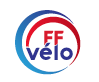 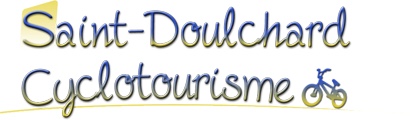 Novembre 2018Départ sorties club " 12 Av du Général De Gaulle “ Sortie le samedi départ à 14h00 avec le circuit  n°1 ou  n°2 au choix  suivant la météo Départ à 14h 00  pour les sorties du mardi et du jeudi.En rouge la prolongation pour le grand circuit.Jeudi 01 novembreDépart 14h00Circuit n°23(Grand Parcours) 67KmN° openrunner : 6849434	St. Doulchard – Bourges - D16 La Chapelle – Villeneuve – D16et N151 Charost – D88Civray – D88 La Chapelle du Puits - Lunery – D103 Chanteloup  – D35 et D88 Bois Chagnat – Arçay – VO Lazenay – VO et D31 Trouy – D73 Bourges - St. Doulchard.Samedi 03 novembre Départ 14h00Voir circuit de dimancheDimanche 04 novembreDépart 9h00Circuit 67 kmN° openrunner :  6680687St. Doulchard - Bourges – Trouy – Arçay – Lapan – D27 – Lunery – St. Florent – D27.D23 – Ste. Thorette – Marmagne – Berry-Bouy – St. Doulchard.Mardi 06 novembreDépart 14h00Circuit n° 14 - 65 kmN° openrunner :  6794328St. Doulchard – D104 Vouzeron –D104 Rond Point de l’Etoile – D926 Vierzon – D60 Givry- D60 Foëcy –D60 Mehun sur Yèvre  – D60 Berry Bouy – D60 St. Doulchard.Jeudi 08 novembreDépart 14h00Circuit du mardi inverseN° Openrunner 9202793 Samedi 10 novembre Départ 14h00Voir circuit de dimancheDimanche 11 novembre Départ 9h00Circuit n°18 (Grand Parcours) 66Km	Numéro openrunner : 6786099St. Doulchard – Asnières – D58 Vasselay – D58 la Rose – D68 Saint Martin d’Auxigny – D170 Saint Palais – D116 Quantilly – VO les Crots de Veaux – D25 Menetou Salon – D59 Parassy – D59 Morogues – C2 Aubinges – C5 Les Aix – VO le Roulier – D56 Soulangis –D33 Saint Michel de Volangis –D33 les 4 Vents – D151 Asnières  - St. Doulchard.Mardi 13 novembreJeudi 15 novembreDépart 14h00 Circuit n°11 (Grand Parcours) 65Km Numéro openrunner : 8309319St. Doulchard – Asnières – D58 Vasselay – VO Fussy – D11 izy– VO St Michel de Volangis– D33Soulangis – D56 et VO à gauche  Le Roulier – Les Aix d’Angillon – C5 Aubinges – C1 Morogues – D59 Parassy – D33 La Rongère - Soulangis – D56 Le Bois de Vèves – D56 Vignoux sous les Aix – St Georges sur Moulon– VO Ville– VO la Breuille - Vasselay –D58 Asnières  - St. Doulchard.Départ 14h00Circuit du mardi inverséN° Openrunner 9202808Samedi 17 novembreDépart 14h00Voir circuit de dimancheDimanche 18 novembreDépart 14h00Circuit 65 kmN° Openrunner:6794571St. Doulchard – Bourges – D16 La Chapelle St Ursin – D16, D135 Morthomiers – VO Le Subdray – D103 St Caprais – D88E Arçay – D88 Louy - Levet  – D28 St Germain des Bois – VO Vorly – VO Le Colombier– D106 Plaimpied – Bourges – St. Doulchard.	Numéro openrunner : Mardi 20 novembreDépart 14h00Circuit n°10(Grand Parcours) 62Km  Numéro openrunner 6845514Saint Doulchard – Asnières – Le Creps – D33 les 4 Vents – D33 Saint Michel de Volangis – D33 et D186 les Nointeaux – D186 Sainte Solange – D46 et D154 Rians – D12 Les Aix d’Angillon – VO le Roulier – D56 à droite Soulangis – D33 Saint Michel de Volangis – D33 le Petit Marais – VO à droite les Chaumes – VO Fussy – VO Vasselay – VO à droite La Brosse – VO Le Vernay  –  D104 à gauche Saint Doulchard.Jeudi 22 novembre Départ 14h00Circuit du mardi inverseN° Openrunner 9202828Samedi 24 novembreDépart 14h00Voir circuit de dimancheDimanche 25 novembreDépart 09h00Circuit N° 14- 65 kmNuméro openrunner : 6847125St. Doulchard – D60 Berry Bouy –D160 Marmagne – D160 Marmignolle – D160, D23, D160 et D16 Villeneuve sur Cher – D16 et D27 Saint Florent –  D27 Rozières – D27 Lunery – D103 Chanteloup – D103 et D35 Saint Florent  – D35 Villeneuve sur Cher  – D16 La Chapelle Saint Ursin – D16 Bourges – St. Doulchard.	Mardi 27 novembreDépart 14h00Circuit n°118- 65 kmNuméro openrunner : 6794389St. Doulchard – Bourges – D106 Plaimpied – D46 Senneçay – D34 Vorly – D34 Chezal Chauvier Chezal Chauvier – D132 Saint Denis de Palin – D132 et D66 Vornay – D166 et D66  Crosses – D215 et D46 Soye – D15 Bourges – St Doulchard.Jeudi 29 novembre Départ 14h00Circuit du mardi inverseN° Openrunner 9202885